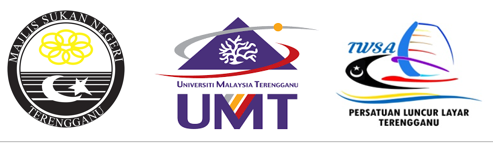 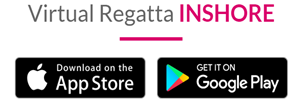 KEJOHANAN LIGA VIRTUAL SAILING REGATTA TERENGGANU e-UMT Terengganu Sailing LeagueTARIKH:(AKAN DIMAKLUMKAN) rujuk page resmi persatuan TWiNS BAGI BULAN JUN TARIKH DAN TEMPAT KEJOHANANKejohanan ini akan diadakan pada setiap bulan secara liga bulananKejohanan dirancang diadakan pada setiap minggu dalam bulan ianya dipertandingkan.Pihak penganjur berhak untuk mengubah, menangguh atau membatalkan acara pada minggu-minggu tertentu dengan notis awalan sekurang-kurangnya 1 hari sebelum ianya dipertandingkanTarikh pertandingan liga bulanan akan dikeluarkan selewat-lewatnya 1 minggu sebelum acara dipertandingkan di papan kenyataan rasmi di pages kejohanan di Applikasi Distord di Link berikut: Setiap peserta akan mengendalikan pertandingan dari console lokasi masing-masing UMT akan menjadi lokasi rasmi kejohanan untuk acara-acara tertentu jika dimaklumkanAcara Grand Final akan juga diadakan di UMT (tertakluk pada perubahan)PENGELOLAANKejohanan ini akan dikelolakan bersama oleh Persatuan Luncur Layar negeri Terengganu (TWSA) dan juga Universiti Malaysia Terengganu (UMT) dengan pengetahuan dan makluman rasmi Persatuan Pelayaran Kebangsaan (MSA) dan juga Terengganu Sailing Association (TESA)Bagi maksud pengelolalan maka pengerusi jawatankuasa yang dilantik bersama oleh pengelola akan membentuk satu Jawatankuasa Pengelola Pertandingan yang akan membuat perancangan dan mengelolakan semua program dan aktiviti Siri.Jawatankuasa-jawatankuasa Kecil dengan tugas-tugas khas akan dibentuk dan akan bertanggungjawab kepada Jawatankuasa Pengelola. JKP bertanggungjawab memastikan segala dasar dan keputusan dilaksanakan dengan kerjasama Jawatankuasa Pengelola serta Jawatankuasa-jawatankuasa Kecil yang ditubuhkan.KELAYAKAN PENYERTAAN DAN PENDAFTARANPertandingan ini sehinggalah ianya dimaklumkan sebaliknya adalah terbuka kepada semua pelayar dan bekas pelayar pasukan negeri Terengganu serta pelajar dari UMT Sehubungan dengan itu pihak JKP mempunyai hak utk membuat dan menjemput pelayar/pasukan jemputan, atau membuat keputusan untuk membuka penyertaan kepada penyertaan-penyertaan pasukan luar.Syarat had umur adalah seperti di Para KELAS BOT DAN KATEGORI.  Tiap-tiap pasukan/peserta dikehendaki mengemukakan borang penyertaan lengkap berisi seperti yang terdapat di link BORANG PENYERTAAN.Borang pendaftaran hendaklah diserahkan selewat-lewatnya 3 hari sebelum perlumbaan dijalankan dan akan dinyatakan pada Official Notice Board dan pada borang penyertaan.YURAN PENYERTAANTiada yuran penyertaan dikenakan sehinggalah ada makluman lanjut ditentukan.PENANGGUHANTertakluk kepada para 1, tarikh, masa dan tempat perlawanan yang telah ditetapkan serta pertandingan yang dijadualkan sama sekali tidak boleh diminta tangguh atau diubah oleh pasukan-pasukan yang mengambil bahagian.Jawatankuasa Pengelola mempunyai kuasa mutlak untuk menangguh atau mengubah jadual sesuatu perlawanan dengan diberitahu terlebih dahulu atau diputuskan dengan serta merta. Jawatan-kuasa Pengelola (JKP) akan dengan segera menetapkan jadual pertandingan yang baru.JADUAL KEJOHANAN:Jadual dan aktiviti:6.1.	 Individu  race:6.1.1	 Satu pertandingan akan mengambil masa sekitar 15 min.6.1.2	 Setiap satu sesi pertandingan mengambil masa 2 jam.6.1.3	Maksima sebanyak 8 perlumbaan sahaja bagi satu sesi pertandingan.6..2	Jumlah race:6.2.1	Pada minggu 1 dan minggu 2 merupakan Saringan.6.2.1.1	Max 8 races per satu sesi. 6.2.1.2	Discard satu jika 5 -106.2.1.3	Discard dua jika 11 - 16 6.2.2	Pada minggu 3 dan minggu 4 merupakan  Suku Akhir dan Separuh Akhir6.2.3	Pada minggu 4 dan minggu 5 merupakan Final 6.3.	Expecting Time race: Rujuk Jadual 1Maklumat sebarang pindaan jadual (1 hari sebelum) di Facebook Rasmi T-WinS:Terengganu Windsurfing Sailing AssociationDate:9hb JUN target date bergantung kpd jumlah penyertaan mungkin single Fleet Race (Max 8 race persesi)Wk 3 akan dimaklumkan sekurang-kurang  1 hari sebelum acaraAcara team akan dimaklumkan tarikhJADUAL 1:-KELAS BOT DAN KATEGORIBoat: Jenis Bot akan ditentukan oleh pihak pengelola dan peserta tidak berhak menentu dan memilih jenis botBagi acara Individu kategori yang dipertandingkan adalah:Overall 12 tahun dan ke bawah (lahir pada 2008 atau sebelum) 13 tahun hingga 15 tahun (Lahir antara 2005 dan 2007)16 tahun hingga 21 tahun (Lahir antara 1999 dan 2004)  22 Tahun dan ke atas (Lahir pada 1998 dan sebelumnya)Tertutup Universiti Malaysia TerengganuBagi acara Berpasukan (Team Race) (akan di beritahu pihak pengelola)Terbuka kepada semuaSetiap team terdiri 4 pesertaBagi acara sampingan  Officials dan pegawai akan ditentukan mengikut keperluanGELANGGANG DAN FORMAT PERTANDINGANGelanggang adalah mengikut gelanggang yang terdapat di Virtual Sailing Regatta in Shore ( sila rujuk di APP) dan akan ditentukan oleh pihak pengelola. Format pertandingan adalah seperti berikut: Kurang 20 peserta- Single Fleet race (Tiada saringan)Sesi Saringan Awal (Lebih 20 orang)Sesi Suku Akhir (Jika fleet ramai)Sesi Separuh Akhir Final Race Grand Final (Mengikut pungutan kiraan mata bulanan)SaringanSemiFinal Race Area: Ditetapkan oleh pihak Pengelola mengikat pilihan di ApplikasiBentuk Gelanggang: juga akan ditentukan oleh pihak pengelola dengan pilihan Long Upwind menjadi keutamaanSistem Penalty: adalah mengikut kepada apa yang tersedia di aplikasi  (10 sec slow mode -automatic)BILANGAN PESERTA DAN PEGAWAI9.1.	Tiada had bilangan penyertaan bagi setiap pasukan dikenakan. HADIAH DAN PEMENANG10.1.	Overall - tempat pertama ke tempat ke1010.2	Tertutup IPT - tempat 1 hingga tempat ke 510.2.	12 tahun dan ke bawah - tempat pertama ke tempat ke 510.3.	13  tahun dan ke bawah - tempat pertama ke tempat ke 510.4.	21 tahun dan ke bawah - tempat pertama ke tempat ke 510.5.	22 Tahun dan ke atas  - tempat pertama ke tempat ke 5 Hebahan/ MaklumatWhatsapp : SUKMA 2020Whatsapp : Terengganu Sailing InfoWhatsapp : My Try LayarFacebooks :TWINS - https://web.facebook.com/TerengganuWindsurfingSA/Quirries (Q & A) kepada Coach Anas di Voice Channels Discord di https://discord.gg/KV8Hk2wDownload Apps: 
Link Android - https://play.google.com/store/apps/details?id=com.virtualregatta.inshore&hl=enLink Ios   https://apps.apple.com/my/app/virtual-regatta-inshore/id1182301199
Link PC/Laptop - https://www.virtualregatta.com/en/inshore-game/  WEEK 12-4/6/2020SARINGAN 11400 - 1700WEEK 29-11/6/2020SARINGAN 21400 - 1700WEEK 316-18/6/2020SUKU AKHIR / SEPARUH AKHIR1400 - 1700WEEK 423-25/6/2020FINAL1400 - 1700AcaraOverallTerengganuIPTOverallRanking dan bulananRanking dan bulananRanking dan bulanan(UMT shj)Bawah 12  (lahir pada 2008 atau sebelum) Ranking shjRanking dan bulanan-13 tahun hingga 15 tahun (Lahir antara 2005 dan 2007)Ranking shjRanking dan bulanan-16 tahun hingga 21 tahun (Lahir antara 1999 dan 2004)Ranking shjRanking dan bulanan (UMT shj) Ranking dan bulanan (UMT shj) 22 Tahun dan ke atas (Lahir pada 1998 dan sebelumnya)Ranking shjRanking dan bulanan (UMT shj)Ranking dan bulanan (UMT shj)